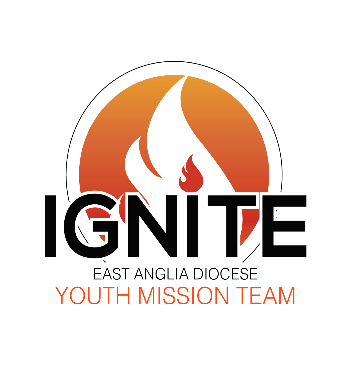 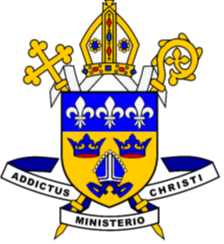 Dear Applicant,Thank you for your interest in joining Ignite Lite! Enclosed you will find an application form which you can return to the above address either by email or post.Some of your answers to the questions may take up more space than is given so feel free to continue your answer on a separate sheet of paper.  There is no deadline for applying as we welcome volunteers at any time and run training weekends throughout the year. Please do, however, return your application form at the earliest convenience to help us ensure that we have enough volunteers to attend our training weekends and be available to run events.We look forward to hearing from you!Yours in Christ,Ciaran LosassoIgnite Team Leader Do you currently hold a full, clean driving licence, valid in the UK?  Yes              No  Do you currently have a way of getting yourself to/from events without the use of public transport?    Yes                 No    T-shirt size:   S           M             L           XL
Name: Relationship to you: Address:Tel (landline): 

Tel (mobile): Please give the details of one reference. This reference should be someone (not a relative) who can give us an idea of your character and how you live out your faith. Contact details for your Parish Priest (if haven’t been used as a reference):This post is subject to an Enhanced Disclosure by the Disclosure and Barring Service. A criminal record will not necessarily exclude you from joining Ignite Lite.Emergency Contact InformationPlease give details of your current occupations, e.g. studies you are undertaking and current jobsHave you received the Sacraments of Communion and Confirmation?Where do you usually go to Mass?Do you have any experience which you feel would be relevant to Ignite Lite?
(Please include experience working with young people, relevant hobbies such as drama, music, singing etc.)References                    Name of reference                     and relationship 
                    to you:                    Address:                    Email:                    Telephone:Parish Priest Contact Details                    Name:                    Parish:  Address:                    Email:                    Telephone:DeclarationStatement to be Signed by the ApplicantPlease complete the following declaration and sign it in the appropriate place below. I confirm that all the information given by me on this form is correct and accurate and I understand that if any of the information I have provided is later found to be false or misleading my place on Ignite Lite may be withdrawn. Signed:Date: